2017建筑、结构巅峰对话：第五届结构成就建筑之美高峰论坛（一号通知）（2017年3月28日 中国·武汉）主办单位：中南建筑设计院股份有限公司、中国建设科技集团股份有限公司承办单位：《建筑技艺》杂志社、《建筑结构》杂志社、亚太建设科技信息研究院有限公司协办单位：成都硅宝科技股份有限公司、南京倍立达新材料系统工程股份有限公司、上海通正铝合金结构工程技术有限公司支持单位：湖北省土木建筑学会建筑师分会、湖北省土木建筑学会工程结构专委会会议时间：2017年3月28日会议地点：武汉市·保利大酒店（湖北省武汉市武昌区民主路788号）一、会议背景由《建筑技艺》杂志社和《建筑结构》杂志社联手打造的“建筑、结构巅峰对话——结构成就建筑之美”学术会议先后于上海（2012年）、北京（2013年）、广州（2015年）、成都（2016年）成功举办了四届，每次会议都有300人左右参会，均获得了巨大成功，“结构成就建筑之美”在业内已经形成了品牌效应。第五届会议将移师武汉，联合中南建筑设计院股份有限公司共同主办，同时邀请知名建筑大师和结构大师进行深度对谈，力争打造更加丰富的交流平台。二、大会已确定出席专家（排名不分先后）开幕式嘉宾：修  龙，中国建筑学会 理事长、中国建设科技集团股份有限公司 董事长李  霆，中南建筑设计院股份有限公司 董事长、总工程师，全国工程勘察设计大师学术报告主持：徐  锋，云南省设计院集团 总建筑师唐文胜，中南建筑设计院股份有限公司 副总建筑师郭卫兵，河北建筑设计研究院有限责任公司 副院长、总建筑师三、会议费用及报名方式（1）会议费：1200元/人（包含听课费、场地费、资料费、会议期间用餐等）。（2）报名方式：请访问《建筑技艺》官网http://www.atd.com.cn/Item/9271.aspx下载并填写会议回执表，发邮件至：at.2011@qq.com，会务组将在3个工作日内回复是否报名成功，如未收到回复请及时与会务组联系。须提前缴纳会议费以保证参会名额，我们会将发票带到会议现场，请凭付款凭证复印件领取。付款信息如下：户名：亚太建设科技信息研究院有限公司；开户银行：招商银行北京东三环支行；账号：110908001310606；汇款用途：结构成就建筑之美会。四、会议地点及住宿（1）会议地点：武汉市保利大酒店三楼百花园（湖北省武汉市武昌区民主路788号，地铁洪山广场站A口）。（2）报到时间：3月27日10:00-20:00；报到地点：保利大酒店一层。（3）住宿事宜：会务组不安排统一订房，需要住宿的代表请自行预订。保利大酒店订房电话：13972818586（李经理），提“结构成就建筑之美会议”可享受优惠价。豪华标间/大床：448元/间/天（含单早），498元/间/天（含双早）；商务标间/大床：400元/间/天（含单早），450元/间/天（含双早）。代表也可自行通过携程网或电话预定，或选择其他住宿酒店。五、会议招商本次会议提供协办单位、会场展位、礼品赞助、微信推广、资料装袋、期刊广告等多种宣传形式，因名额有限，需要者请尽早联络我们，联系电话18701529806。六、会务组联系方式《建筑技艺》杂志社、《建筑结构》杂志社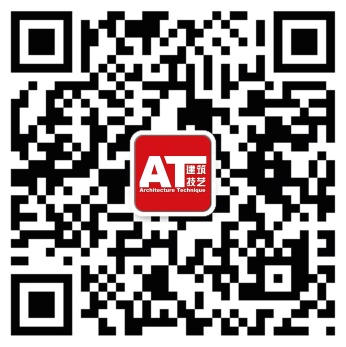 李青青：010-57369049（报名查询）；朱晓琳：010-57368774，13581811993（会议咨询）杨  琳：010-88375434，18701529806（会议咨询和招商）；Email：at.2011@qq.com（报名专用）；网  址：www.atd.com.cn。注：《建筑技艺》官方微信现有粉丝近30万人，每天专业资讯深度解读。凡关注《建筑技艺》微信的参会代表可凭手机证明在会场领取精美礼品一份。注：1. 提前缴费的代表（带上汇款凭证）统一在现场领取发票。2. 现场缴费的，只收现金，会后15天快递发票。4. 为了方便交流，建议带上本人名片。附：保利大酒店路线图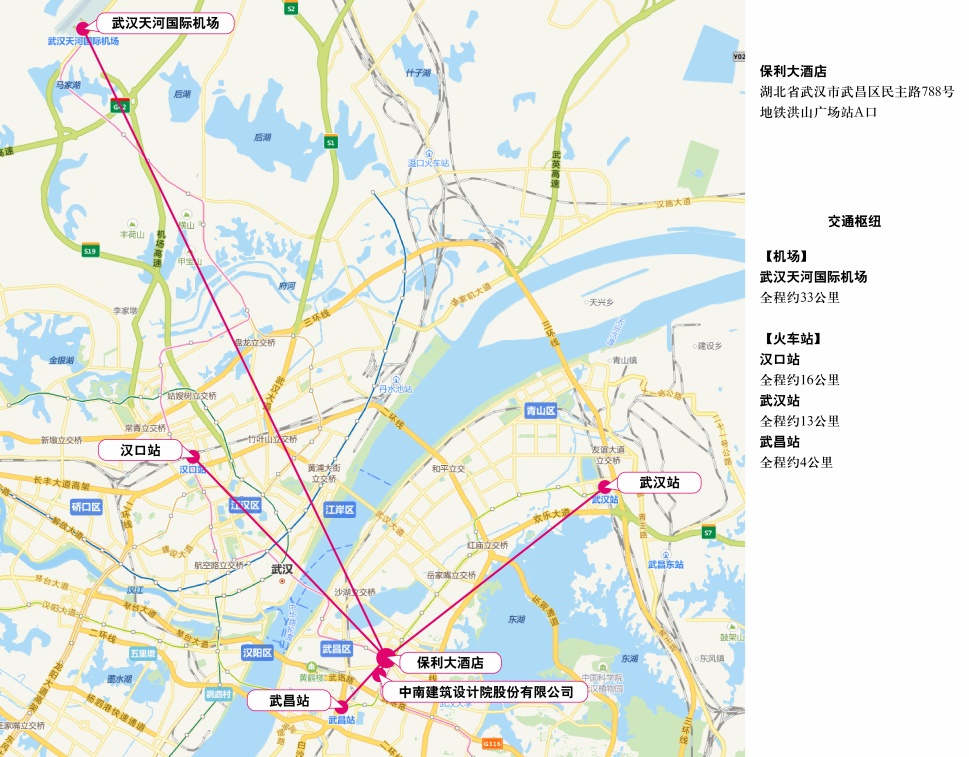 姓名单位/职务题目汪大绥华东建筑设计研究总院 资深总工程师，全国工程勘察设计大师创建和谐的建筑李  霆中南建筑设计院股份有限公司 董事长、总工程师，全国工程勘察设计大师巨型结构成就宏伟建筑丁洁民同济大学建筑设计研究院（集团）有限公司 总裁、总工程师，全国工程勘察设计大师体育建筑设计中建筑与结构的协调之美邵韦平北京市建筑设计研究院有限公司 执行总建筑师，全国工程勘察设计大师复杂建筑和超高层建筑设计倪  阳华南理工大学建筑设计研究院 副院长，全国工程勘察设计大师建筑那些事儿赵元超中国建筑西北设计研究院有限公司 总建筑师，全国工程勘察设计大师殊途同归陈  雄广东省建筑设计研究院 总建筑师，全国工程勘察设计大师建筑意象与结构表达——肇庆新区体育中心、景观塔创作杨  瑛湖南省建筑设计院 总建筑师，全国工程勘察设计大师散象漫形——建筑设计的一种情境策略范  重中国建筑设计院有限公司 总工程师，全国工程勘察设计大师北京奥运公园结构设计创新实践桂学文中南建筑设计院股份有限公司 总建筑师理性与感性陈彬磊北京市建筑设计研究院有限公司  总工程师小结构的建筑表现周建龙华东建筑设计研究总院 总工程师构建结构高效建筑优雅的超高层建筑特 别 提 醒（1）关于发票事宜：请在填写回执表前跟本单位财务部门了解清楚是否需要开具增值税专用发票，如果需要，请您提供准确的增值税专用发票信息，包括：发票抬头（即名称）、税号、地址、电话、开户银行、账号；如您未提供增值税专用发票信息，则默认开具增值税普通发票，开具后一律不能更改退换！！ （2）请尽量采用银行汇款（柜台转款、网上银行和手机银行均可）形式，不推荐使用支付宝汇款（因系统原因，支付宝汇款会造成汇款信息不全，不能及时进账和开具发票）。附：结构成就建筑之美会回执表（填写完整后发送到：at.2011@qq.com）附：结构成就建筑之美会回执表（填写完整后发送到：at.2011@qq.com）附：结构成就建筑之美会回执表（填写完整后发送到：at.2011@qq.com）附：结构成就建筑之美会回执表（填写完整后发送到：at.2011@qq.com）附：结构成就建筑之美会回执表（填写完整后发送到：at.2011@qq.com）附：结构成就建筑之美会回执表（填写完整后发送到：at.2011@qq.com）附：结构成就建筑之美会回执表（填写完整后发送到：at.2011@qq.com）参会代表姓名单位单位职务或职称手机手机邮箱汇款信息汇款信息汇出方式（银行、支付宝、微信）汇出方式（银行、支付宝、微信）汇出方式（银行、支付宝、微信）汇款信息汇款信息汇出时间（格式：年/月/日）汇出时间（格式：年/月/日）汇出时间（格式：年/月/日）汇款信息汇款信息汇款单位（以个人名义汇款请注明汇款人）汇款单位（以个人名义汇款请注明汇款人）汇款单位（以个人名义汇款请注明汇款人）汇款信息汇款信息汇款金额（元）汇款金额（元）汇款金额（元）发票信息发票信息发票张数（无特殊要求按总金额开一张）发票张数（无特殊要求按总金额开一张）发票张数（无特殊要求按总金额开一张）发票信息发票信息发票抬头（务必准确）发票抬头（务必准确）发票抬头（务必准确）发票信息发票信息发票内容发票内容发票内容会议费会议费发票接收人信息发票接收人信息姓名姓名姓名发票接收人信息发票接收人信息地址（务必详细，以免丢失）地址（务必详细，以免丢失）地址（务必详细，以免丢失）发票接收人信息发票接收人信息手机手机手机如需开增值税专用发票，需详细填写右侧相关信息；如未填写右侧空白栏则默认为只需开具增值税普通发票，且开具后不予更换！！！如需开增值税专用发票，需详细填写右侧相关信息；如未填写右侧空白栏则默认为只需开具增值税普通发票，且开具后不予更换！！！发票抬头（即名称）发票抬头（即名称）发票抬头（即名称）如需开增值税专用发票，需详细填写右侧相关信息；如未填写右侧空白栏则默认为只需开具增值税普通发票，且开具后不予更换！！！如需开增值税专用发票，需详细填写右侧相关信息；如未填写右侧空白栏则默认为只需开具增值税普通发票，且开具后不予更换！！！税号税号税号如需开增值税专用发票，需详细填写右侧相关信息；如未填写右侧空白栏则默认为只需开具增值税普通发票，且开具后不予更换！！！如需开增值税专用发票，需详细填写右侧相关信息；如未填写右侧空白栏则默认为只需开具增值税普通发票，且开具后不予更换！！！地址地址地址如需开增值税专用发票，需详细填写右侧相关信息；如未填写右侧空白栏则默认为只需开具增值税普通发票，且开具后不予更换！！！如需开增值税专用发票，需详细填写右侧相关信息；如未填写右侧空白栏则默认为只需开具增值税普通发票，且开具后不予更换！！！电话电话电话如需开增值税专用发票，需详细填写右侧相关信息；如未填写右侧空白栏则默认为只需开具增值税普通发票，且开具后不予更换！！！如需开增值税专用发票，需详细填写右侧相关信息；如未填写右侧空白栏则默认为只需开具增值税普通发票，且开具后不予更换！！！开户银行开户银行开户银行如需开增值税专用发票，需详细填写右侧相关信息；如未填写右侧空白栏则默认为只需开具增值税普通发票，且开具后不予更换！！！如需开增值税专用发票，需详细填写右侧相关信息；如未填写右侧空白栏则默认为只需开具增值税普通发票，且开具后不予更换！！！账号账号账号